愛的故事知識繪本7《每一根羽毛都洗乾淨了》學習單設計者：邱怡雯～宜蘭縣順安國小教師讀完這本書，請你試著填入適當語詞，完成「小鵠的美好驚險記」故事九宮格。褐鵜鶘VS白鵜鶘下面圖片中是褐鵜鶘的打「V」，不是褐鵜鶘的打「X」請依照褐鵜鶘的年齡及生長順序排列，在將代號填入表格中。美國褐鵜鶘的三次大威脅請你依據知識大開箱完成下面表格。寫卡片給被油汙染的動物下面四個步驟是救援人員或獸醫幫褐鵜鶘把毛髮洗乾淨的步驟，請從故事中分別找出描寫這四個步驟的句子。當褐鵜鶘身上的油汙清洗乾淨後，會去哪裡呢？請你可以試著寫下一段祝福的話，變成一張卡片送給他們。1.我是可愛的(      )，我住在(      )灣的動物保護區。2.在動物保護區裡，因為(     )不能來捕魚，我才可以盡情抓魚。我最厲害的技能是(      )。3.油井爆炸了，我沒有辦法抓魚給寶寶吃。我全身沾滿了油，羽毛都被油黏住了，完全沒有辦法逃離飛走。8.又過了幾天，我被送到乾淨的海灣野放，醫生為我拍下在天空飛翔的照片。我在天空中，想念著我的救援隊好朋友們。小鵠的美好驚險記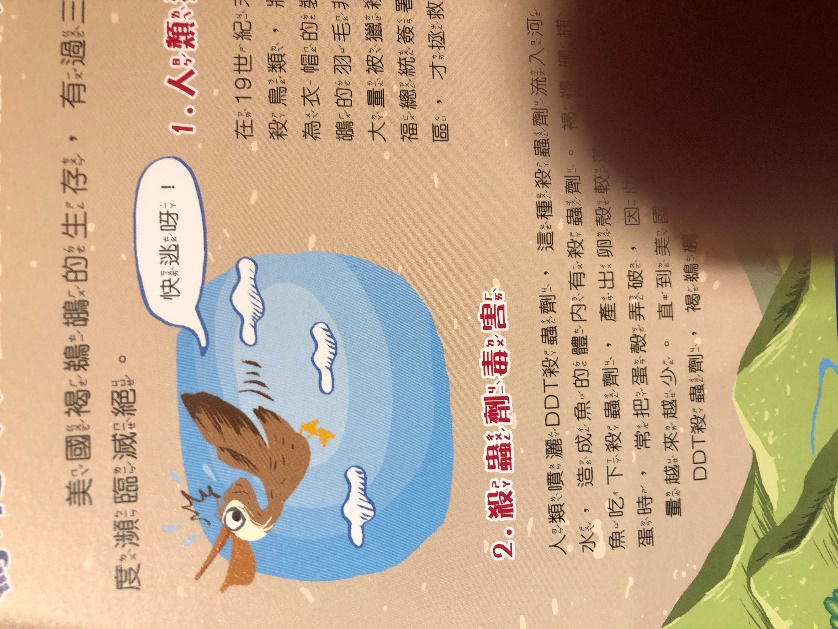 4.救援隊把我們從水中撈出來，把我們帶回(         )。救援隊先用溫熱的(    )油噴在我的羽毛上，幫我清掉油，再拿棉花棒幫我清潔(       )和(      )。7.我用(      )把羽毛梳理整齊，並塗上油脂，讓羽毛恢復(       )和(       )的功能。6.花了三個多小時，終於把我洗乾淨了，我被送進有溫水游泳池的恢復區，那裡有 (     )箱，讓我可以把羽毛吹乾。5.最後醫生幫我量身長、體重和體溫，抽血檢查看看我有沒有中毒。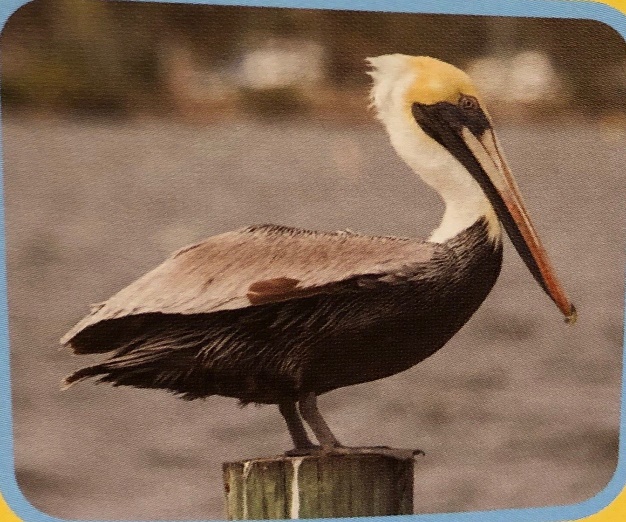 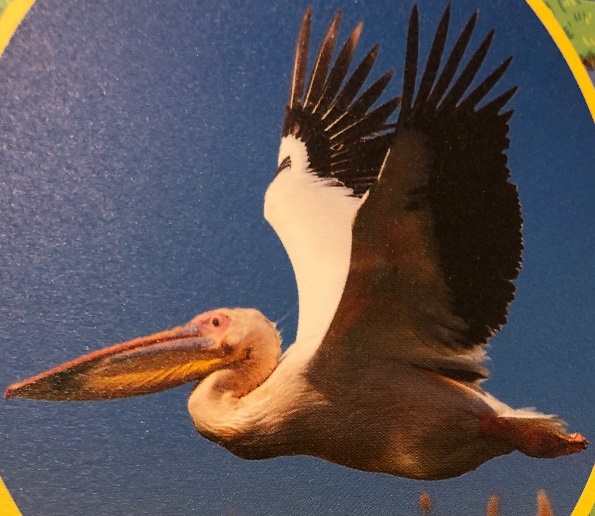 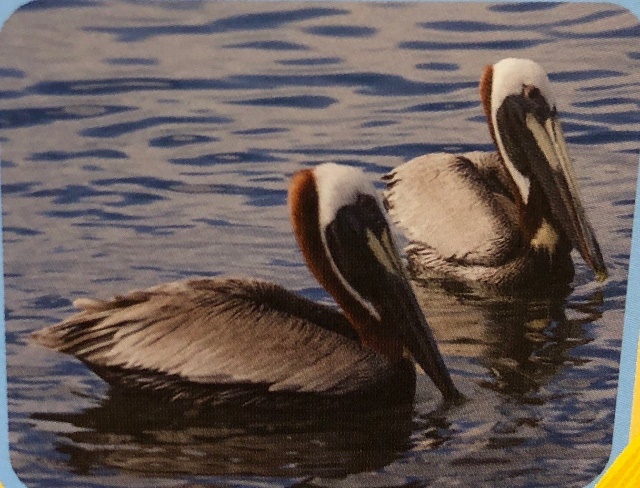 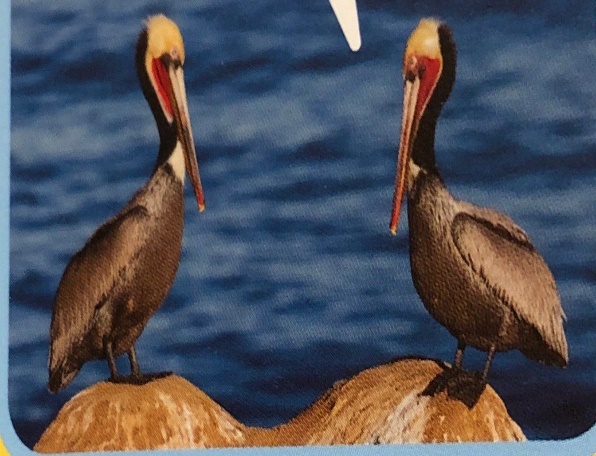 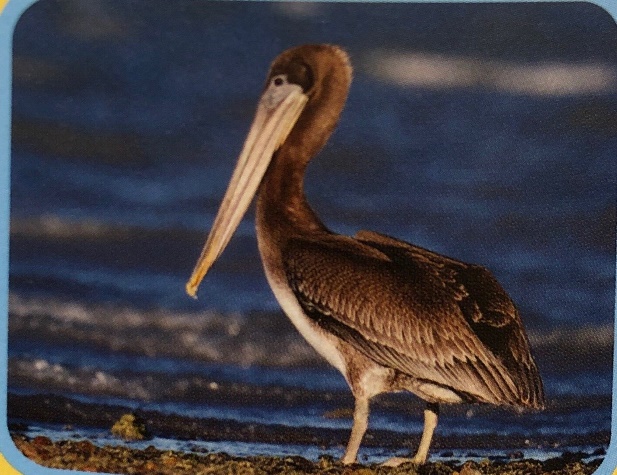 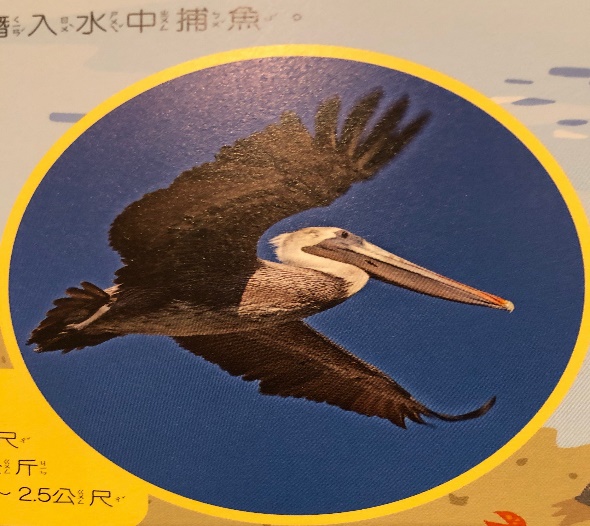 年齡雛鳥亞成鳥剛長大無生育力的成鳥有繁殖力的成鳥準備生寶寶的成鳥代號事件第一次人類獵殺第二次殺蟲劑毒害第三次墨西灣漏油事件年代時間事件經過事件結果